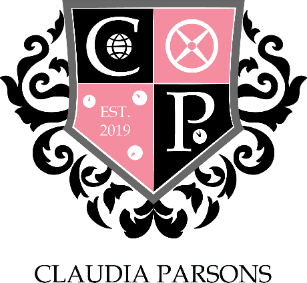 A MEETING OF CLAUDIA PARSONS COMMITTEE HELD AT 21:00 ON 21st NOVEMBER 2021 HELD ONLINE VIA MICROSOFT TEAMS21st November 2021	CP-32.2021MINUTESChair:	Max HodgesPresent:Vice Chair & Sport: Margaux Van PuyveldeTreasurer: N/A;Social:Jake Ucar;Male Sport: Tom Butler;Female Sport: Meg SMith, Amy Baber;Media: Helen Fish, Alec Reed;Stash: Charlotte Barnes;Action: Dan Smith, Joe Martin;Rag: Matt Blanchard, Kate Hood;Welfare & Diversity: Nikki Bonett, Beth Exley;FREEC: Daniel Maywood.Guests:	Hustings candidatesAPOLOGIESAbsent with apologies:Joe Martin, Alec reed, Absent with no apologies:N/ATO CONFIRM MINUTES AND ACTIONS FROM THE PREVIOUS MEETINGCP-31.2021ACTION – Check on latino night                  Check for hustings stuff ready?                  Winter ball tickets                  IMS social check up                  HOTY check up                  Check the IMS social tshirtsACTION – ITEMS TO REPORT AND NOTEChairUnion is chillHustings: set up 1:30 and start 6pmUnion website for nominations: swap tendo Voting starts tomorrow 9pmVice ChairTreasurerN/ASocial SecretariesIMS sport social post!!Committee come off socialSport Secretaries3 wins Social on Friday: Media neededDesigns ODEMedia RepresentativesPost for welfare, hall ball, ims and food drive Stash SecretaryBusy with workAction RepresentativesFood drive and variety and type pf items: no chickpeas and lentils Christmassy stuff like chocolate etcSocial entry price tinsRag RepresentativesSleep outside: start December (sleeping bags)During 12 days of christmasWelfare and Diversity RepresentativesHOTY haven’t startedFlyers on to do listCocktail night: December safe sex (budget 50/50)Spanish night will help: LATINOxARGINTINAChill night in FREEC RepresentativeSocieties RepresentativeEvent 7-9pm: media needs to be done, get people to comeRA???ITEMS FOR DISCUSSIONANY OTHER BUSINESSRA from lot We miss DanielEXPECTED DATE OF NEXT MEETINGSunday 28/11/2021 at 9:00pm